Calocephalus VorbestellungCalocephalus ist eine Pflanze fürs Freiland, aber nicht winterhart.
Die Pflanze darf nicht zu eng aufgestellt werden. Sie bevorzugt luftige, halbschattige bis sonnige Standorte und mässig Wasser, jedoch keine Staunässe. Trockenphasen verträgt die Stacheldrahtpflanze gut. Etwa einmal im Monat kann man der Pflanze eine Düngergabe verabreichen.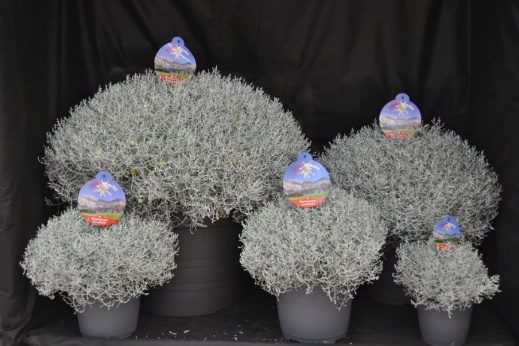 Was wenn die Pflanze sich verfärbt?Orange bis braun		falscher Mehltau oder zu nass 
Schwarz			Botrytis
Hellgrün			LichtmangelAlle Preise exkl. MwSt.TopfBasis Preis15%15%25%25%Ihre BestellungTopfBasis PreisStückPreisStückPreisIn Stückzahl16 er Topf7.50 Fr.24 St.6.38 Fr.144 St.5.63 Fr.21 er Topf14.90 Fr.8 St.12.67 Fr.40 St.11.18 Fr.25 er Topf18.90 Fr.6 St.16.07 Fr.30 St.14.18 Fr.35 er Topf32.00 Fr.3 St.27.20 Fr.9 St.24.00 Fr.50 er Topf89.00 Fr.2 St.75.65 Fr.4 St.66.75 Fr.90 er Schale199.00 Fr.1 St.169.15 Fr.2 St.149.25 Fr.Kundenbestellung für:EC Fischer LittauName/ Tel:Gewünschter Abholtermin:Diverse Infos:Angebot gültig bis: Freitag 3. September 2021Auslieferung:Auslieferung der Vorbestellung ab Mittwoch 13.10.2021